ŠKOLNÍ VZDĚLÁVACÍ PROGRAMSOUKROMÉ MATEŘSKÉ ŠKOLY MEXIKO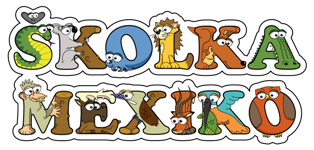 Školní vzdělávací program je zpracován dle §5 Školského zákona č. 561/2004 Sb., ve znění pozdějších platných předpisů.Obsah školního vzdělávacího programuIdentifikační údaje mateřské školyObecná charakteristika mateřské školyOrganizace vzděláváníVěcné podmínky mateřské školyŽivotospráva Psychosociální podmínky Organizace Řízení mateřské školyPersonální a pedagogické zajištění provozuSpolupráce s rodičiVzdělávání dětí mladších tří letCharakteristika vzdělávacího programu Vzdělávací obsahy integrovaných blokůDoplňující programy a projektyAktualizováno: 1. 9. 2021Identifikační údaje mateřské školyNázev mateřské školy:           Mateřská škola BabySamien Little school, z. ú. (Školka Mexiko)Adresa:Bohumínská 37/158, 712 00 Ostrava-MuglinovZřizovatel:BabySamien Little school, z. ú.Kontaktní údaje:Telefon: 	+420 773 991 336IČO: 		040 40 252E-mail: 	skolkamexiko@gmail.comWeb:                  www.skolkamexiko.czŘeditelka mateřské školy:Mgr. Adéla Franke Činnost vytyčena:Školským zákon č. 561/2004 Sb., vyhláška č. 14/2005 Sb., ve znění pozdějších platných předpisů.Stanovená kapacita mateřské školy:24 dětíObecná charakteristika mateřské školyMateřská škola Mexiko (neoficiální název vycházející z historického pojmenování budovy, v níž se školka nachází) je škola rodinného typu, která nabízí dětem a rodičům nejen přátelské prostředí, ale také velmi kvalitní předškolní vzdělávání. Škola je umístěna v krásné třípodlažní prvorepublikové vile, která je plně zrekonstruována, s krásným, moderně vybaveným venkovním hřištěm. Mateřská škola je postavena ve vilkové části nedaleko centra města Ostravy. Přestože budova není typicky školní budovou, jsou její prostory velké, slunečné a jsou uzpůsobeny tak, aby splňovaly podmínky pro předškolní vzdělávání. V přízemí mateřské školy se nachází třída s hernou propojená se samostatnou ložnicí. Dále se zde nachází kuchyň a jídelna, kde se děti stravují, ale také třeba malují, šatna se skříňkami, recepce, toalety a koupelna. V prvním patře se nachází kanceláře a zázemí pedagogického i nepedagogického personálu školy (šatna, koupelna, toalety), sklad ložního prádla, hraček a dalšího, zejména výtvarného a náhradního vybavení MŠ. Druhé (podkrovní) patro je určeno zejména pro nejstarší skupinu dětí (od 3 let věku). Nachází se zde rozsáhlá herna s prostorem pro spaní, kuchyňka, umývárny a toalety pro děti i personál. Ve stejném podlaží je současně kancelář ředitelky školy. Mezi přízemím a nejvyšším patrem MŠ byl zbudován moderní, bezbariérový výtah tak, aby zajistil jednodušší přístup malým dětem, rodinám s kočárky a handicapovaným.V suterénu budovy se nachází infrasauna a solná jeskyně, jejichž součástí je šatna, koupelny a toalety.Mateřská škola má vlastní venkovní multifunkční hřiště, těsně přiléhající k budově, bezpečně zajištěné zdí a zamykatelnou bránou. Kapacita školy je stanovena na 24 dětí ve školském zařízení a 24 dětí stravovaných ve školní jídelně-výdejně.Provozní doba od 6:30–17:00 hodin, je plně uzpůsobena potřebám rodičů.             Mateřská škola zaměstnává čtyři kvalifikované pedagogické pracovnice, logopedku, chůvy, paní uklízečku a ředitelku. Snaha o vytváření rodinného prostředí pro děti je naším hlavním cílem. V mateřské škole panují přátelské vztahy, kde se dobře cítí děti i rodiče, a to má velký vliv na celkovou atmosféru klidu a pohody především dětí, rodičů, ale i kolektivu zaměstnanců. Organizace vzdělávání Věcné podmínky mateřské školyProstory mateřské školy jsou moderně zařízené tak, aby odpovídaly celodennímu provozu mateřské školy. Třída je vybavena estetickým a plně funkčním nábytkem, splňující veškeré bezpečnostní kritéria. Prostor je rozčleněn na menší zájmové koutky, které dětem poskytují prostor pro rozvinutí své vlastní hry, ale také soukromí pro hru samostatnou. Hračky jsou dětem plně k dispozici v úhledných a přehledných boxech odpovídající věku dětí.Životospráva Dětem je poskytována pravidelná, plnohodnotná a vyvážená strava, která splňuje standardy zdravého a vyváženého jídelníčku pro optimální vývoj dítěte. Jídelníček je sestavován tak, aby byla zachována jeho vhodná skladba, s důrazem na technologické zpracování pokrmů a také jeho výdej. Děti mají po celý den volný přístup k pitnému režimu, který je rovněž k dispozici i při pobytu venku a na zahradě školy. Rovněž velký důraz klademe na sledování ovzduší. Pokud jsou mikročástice prachu v ovzduší překročeny, pedagogové zařazují pohybové a náhradní činnosti v prostorách mateřské školy. V případě nepříznivých rozptylových podmínek jsou do programu zařazovány i aktivity v solné jeskyni a pobyt v infrasauně, kterou školka disponuje. V ročním období mezi říjnem a dubnem, solnou jeskyni děti navštěvují vždy 1-2 x týdně.Naše mateřská škola vnímá odpolední odpočinek jako fyziologickou součást vývoje dítěte, proto má speciálně uzpůsobenou lehárnu, která těmto požadavkům zcela vyhovuje. Lehárna mateřské školy je vzdušná, ale rovněž útulná a navozující pocit klidu a odpočinku, který je pro děti, při celodenním provozu, nezbytně nutný. Malé dřevěné postýlky poskytují nadstandardní pocit odpočinku, ale rovněž také soukromí a bezpečí, což je při usínání a spánku nezbytné. Pro navození příjemné atmosféry před usnutím, paní učitelky dětem čtou pohádky a příběhy, které rozvíjí jejich fantazii i řečové schopnosti. Psychosociální podmínky Cílem mateřské školy Mexiko, je zajistit dětem klidné, mírumilovné prostředí a podmínky, jenž dětem poskytnou pozvolnou adaptaci dítěte a zohlední jeho individuální potřeby. Našim hlavním cílem je navázání přátelského vztahu jak s dítětem, tak s jeho rodinou, což považujeme za nezbytnou součást navázání plnohodnotné spolupráce. Jen tak může být vytvořeno vhodné ovzduší pro vývoj dítěte, jeho adaptací na školku a bezproblémový vývoj. Pedagogové respektují potřeby dítěte, ale rovněž i rodičů a rodiny. Pedagogové s dětmi pracují vhodnými pedagogickými metodami, děti nepřetěžují. Rovněž se snaží o to, aby se dítě rozvíjelo ve všech oblastech, přirozeně si osvojovalo a zdokonalovalo základní kognitivní dovednosti.Ve třídě se děti a pedagogové vzájemně respektují, vytváří společně harmonicky fungující skupinu, která má své pravidla, jenž rozvíjí vzájemnou toleranci, důvěru, prosociální chování, podporu a ohleduplnost. Organizace Organizace dne je flexibilní a dostatečně uzpůsobena potřebám dětí, aby nebyly vystaveny nervozitě a tlaku. Žádné z dětí není zvýhodněno, ani znevýhodněno. Osobní svoboda dětí je dostatečná, pedagogové se vyhýbají zbytečnému organizování dětí. Pohyb dětí je však přizpůsoben řádu mateřské školy, bezpečnostním pravidlům a konkrétním pravidlům třídy.Po celý den se pedagogové snaží obohatit dětem den o nevšední zážitky, které jsou navíc edukačního charakteru. Cílem mateřské školy Mexiko, je nabídnout dětem smysluplný program tak, aby podporoval jejich přirozený vývoj, ale rovněž dětskou zvídavost a chuť učit se novým věcem. Zákonní zástupci dítěte by proto měli být v úzké komunikaci a spolupráci s učitelkou, aby ji informovali o eventuálních zvláštních potřebách, které jejich dítě potřebuje během denního režimu, neboť jen za těchto okolností můžou být děti v mateřské škole spokojené a naplno si užívat zábavy i edukace.V denním režimu je pevně stanovena doba jídla a odpočinku. Ostatní činnosti jsou přizpůsobeny momentálním požadavkům a situacím ve třídě. Spontánní a řízené činnosti jsou vyvážené, opět dle okolností. Děti nejsou do činností nuceny, aktivity jsou jim nabídnuty. Pedagogové na děti působí vhodnými motivačními strategiemi, které děti podporují v práci, pokroku i odhodlání. Uplatňujeme a upřednostňujeme prožitkovou výchovu a učení hrou, motivovanou didaktickou činnost, spontánní sociální učení a nápodobu, a situační učení se pomocí konkrétních nebo nahodilých situací, které dětem poskytnou praktické životní zkušenosti.Denní režim:Po příchodu dětí do mateřské školy jsou spolu s rodiči přivítáni paní učitelkou, která pomáhá dítěti při odloučení se od své rodiny.V tuto dobu probíhají spontánní činnosti a hry, které si děti rozvíjí samy, popřípadě jim paní učitelka dopomáhá s výběrem hraček, či rozvinutím hry. Děti si mohou také kreslit, dle vlastní fantazie nebo vybarvovat omalovánky.Když jsou ve třídě všechny děti, paní učitelka vyzve třídu k úklidu a svolá děti k rannímu komunitnímu kruhu. Ten slouží ke komunikačním účelům, kdy učitelka informuje děti o průběhu dne, ale rovněž děti připravuje na výchovně vzdělávací činnosti.V této době také probíhají pohybové aktivity a ranní protažení.Následuje svačinka, kterou si děti sní v jídelně. Množství si děti vybírají samy, k jídlu jsou povzbuzovány a motivovány nejen paní učitelkou, ale také celkovou vizáží zdravého a vyváženého jídla.Po svačince děti pokračují ve hře, popřípadě zařazuje paní učitelka řízenou činnost. Takové činnosti jsou frontální, skupinové nebo individuální.V době po svačince, před pobytem venku, se děti věnují nejrůznějším aktivitám, které mají výchovně vzdělávací kontext a jsou plánované dle aktuálního tematického vzdělávacího plánu. V případě příznivého počasí a ovzduší chodí děti na pobyt venku, který se odehrává buď na pozemku mateřské školy, v přilehlém parku nebo v blízkém okolí mateřské školy.Následuje oběd, u kterého se dětí učí, za pomocí paní učitelky a asistentky pedagoga, samostatnosti a správným stravovacím návykům a zvyklostem.Doba po obědě je dobou relaxace. Před usnutím děti poslouchají čtenou pohádku od paní učitelky, popřípadě relaxační hudbu.Po odpočinku následuje tradičně druhá svačinka, po které si děti samostatně vybírají činnost, popřípadě je jim nabídnuta paní učitelkou, pokud to počasí dovolí, děti si mohou hrát i na zahradě školky.Jednou až dvakrát v týdnu je do denního režimu zahrnutý také pobyt v solné jeskyni a infrasauně, který výrazně napomáhá k posílení imunity.Řízení mateřské školyPovinnosti všech zaměstnanců jsou jasně stanoveny vnitřním pracovním řádem, který jasně stanovuje úkoly pro efektivní práci, výchovu a vzdělávání dětí.Pedagogický i nepedagogický personál je zapojen do dění a řízení mateřské školy, aby došlo k co možná největší a nejsmysluplnější spolupráci všech zúčastněných.Pedagog si samostatně zpracovává Třídní vzdělávací program, který řádně vyhodnocuje a využívá i zpětné vazby nejen od dětí, ale i od rodičů. Personální a pedagogické zajištění provozuZaměstnanci mateřské školy splňují předepsanou kvalifikaci – učitelky i asistenti pedagoga. Vedení mateřské školy podporuje své zaměstnance v dalším profesním růstu. Pedagogové se aktivně účastní seminářů a odborných školení.Provoz mateřské školy je vždy přizpůsoben aktuálnímu počtu dětí. Zaměstnanci mateřské školy spolupracují s logopedickou poradnou, PPP i SPC. Všichni zaměstnanci se chovají profesionálně.Spolupráce s rodičiFilozofií naší mateřské školy, je vytvořit harmonické prostředí nejen pro dítě, ale pro celou jeho rodinu. Do výchovy, vzdělávání a ostatních činností zapojujeme rodinu, neboť naše mateřská škola je školou rodinného typu. Avšak přes to, zaměstnanci nezasahují do soukromého života a chrání soukromí i důvěrné informace dětí a jejich rodin.Vzdělávání dětí mladších tří letMateřská škola Mexiko je od prvopočátku zařízena a přizpůsobena i pro děti mladší tří let. Pedagogický personál je speciálně proškolen a seznámen s věkovými zvláštnostmi a individuálními potřebami dětí v tomto věku. Pedagogové se při vzdělávání dětí zaměřují hned na několik oblastí, které je nutno rozvíjet. Jako například: rozvíjení samostatnosti v oblékání, v hygieně, rozvoj a podpora přirozených poznávacích procesů, podpora mluvního apetitu, včetně správné komunikace a v neposlední řadě neméně důležitý proces odloučení se od rodiny a adaptace na režim mateřské školy.Charakteristika vzdělávacího programu Školní vzdělávací program, který jsme příhodně nazvali ,,S Mexíkem poznáváme svět“, umožňuje pedagogům další kreativní zpracování třídního vzdělávacího plánu. Třídní vzdělávací plán je uspořádán do pěti vzdělávacích celků, ve kterých jsou konkrétně zpracovány jednotlivé činnosti. Programem děti provází školní maskot Mexík.      Cílem programu je vytvořit co nejbarevnější skladbu vzájemně se ovlivňujících a prolínajících oblastí, s přihlédnutím na rozvoj osobnosti dítěte, přiměřené jeho věku a schopnostem. Hlavním zaměřením školy je zdravý životní styl, přirozené vedení k aktivnímu sportu, kooperace mezi sebou navzájem, láska k přírodě a lidem. Využíváme okolní prostředí a přírodu k získávání přímých a nezapomenutelných zážitků, které se stávají východiskem pro další činnosti. Hravým způsobem tak směřujeme k osobní pohodě a spokojenosti všech dětí s ohledem na jejich individualitu a rozvoj pohybových dovedností. ŠVP je sestaven tak, aby respektoval hlavní cíle předškolního vzdělávání. Chceme, aby naše mateřská škola byla místem šťastného dětství, kam se děti a také jejich rodiče rádi vrací. Je zde prostor pro uplatnění každého jednotlivce a všichni se cítí dobře a bezpečně.Chceme, aby se děti naučily žít ve skupině svých vrstevníků, aby poznaly sílu kamarádství a pocit, že patří tam, kde ho mají všichni rádi. Naším nejdůležitějším partnerem je rodina – rodiče, prarodiče, sourozenci. Naší prioritou je podávání dostatečného množství informací, mít stále otevřené dveře, pořádat společné akce, vzájemně komunikovat a vtahovat rodiče do předškolního vzdělávání a chodu naší mateřské školy. Vést děti ke zdravému životnímu stylu, sportu a lásce k přírodě.Třídní vzdělávací plán je postaven na těchto principech:• je založen na metodách přímých zážitků, využívá dětské zvídavosti a potřeby objevovat, vede děti k individuální práci• probouzí v dětech aktivní zájem a chuť dívat se kolem sebe, naslouchat a objevovat, ale i ukázat, co všechno už samo umí, zvládne a dokáže• nepředkládá dětem jen hotové návody, ale naopak jim umožňuje hledat samostatné cesty tvořivým myšlením a vlastním nápademDlouhodobé cíle vzdělávacího programu:Vzdělávání v mateřské škole je cílevědomý plánovaný proces, v němž se prolínají spontánní a řízené aktivity. Proces vzdělávání probíhá v průběhu celého dne, při všech činnostech a při všech situacích. Snažíme se o naplňování tří hlavních cílů předškolního vzdělávání.1. CÍL – Rozvíjení dítěte a jeho schopnost učení a poznání /podporovat a rozvíjet tělesnou zdatnost, zdraví, dovednost, obratnost, schopnost myšlení, rozhodování, učení, řeč/. 2. CÍL – Osvojení si základů hodnot, na kterých je založena naše společnost /svoboda a rovnost všech lidí, solidarita se slabými a ohroženými, hodnoty spojené se zdravím, životem, se životním prostředím, kulturní dědictví, tradice/. 3. CÍL – Získávání osobní samostatnosti a schopnosti projevovat se jako samostatná osobnost působící na své okolí /rozvíjet a poznávat sama sebe, potřeba a zájmy, sebevědomí, sebedůvěra, učíme se spolupracovat, akceptovat a tolerovat druhé/.Vzdělávací obsah:Program obsahuje pět vzdělávacích oblastí, které respektují vývoj dítěte, jeho přirozený život, učení a zrání. Tyto oblasti se snažíme každý den propojovat a spojovat: Dítě a jeho tělo – oblast biologická – poznávání lidského těla, podpora tělesné a pohybové zdatnosti, zdravý růst a výživa, sebeobsluha Dítě a jeho psychika – oblast psychologická – podpora duševní pohody, rozvoj poznávacích procesů, myšlení, řeč, intelektu Dítě a ten druhý – oblast interpersonální – vztahy dítěte k jiným dětem a dospělým, vzájemná komunikace, spolupráce Dítě a společnost – oblast sociálně kulturní – svět kultury a umění, společenské, morální a estetické hodnoty Dítě a svět – oblast environmentální – poznatky o světě, o jeho dění, vývoji a změně, vliv člověka na životní prostředíTematické celky školního vzdělávacího plánu:S Mexíkem poznáváme světVzdělávací činnost je zpracována do 5-ti integrovaných bloků:Začínáme s MexíkemNávrhy tematických celků:Moje školka MexikoSeznámení s prostředím mateřské školy, seznámení s ostatními dětmi - jména, s personálem, prostory a vybavením školy.Adaptace dětí na MŠ, odloučení od matky a rodiny.Samostatnost, hygiena, stolování, oblékání…Seznámení s pravidly chování ve třídě a dodržování těchto pravidel.Kamarádi ve školceOpakování a procvičování jmen nových kamarádů.Prosociální chování – jak se k sobě chováme, nově navázaná kamarádství.Ohleduplnost, laskavost, pomáhání slabším, menším…RodinaMoje nejbližší rodina – jména členů rodiny, neúplná rodina, kdo se mnou žije, Základní vztahy v rodině – matka, otec, bratr, sestra, babička, dědečekKde žiji – vesnice x městoNaše těloZákladní znalosti o lidském těle – končetiny, jednotlivé části těla a jejich funkceCo je pro naše tělo prospěšné x neprospěšné – návykové látky, zdravé stravování…Vývoj člověka – evoluceMexík ví, co je pro něj dobré!Zdravé stravování – význam, důvod, vliv na lidský organismusNezdravé potraviny/látky – význam, důvod, dopadPravidelný pohyb – sport, koníčky, sportovci, motivace k pohybu.Máme rádi ovoceDruhy ovoce – pojmenování, rozpoznání, jméno plodu, kde roste, název stromu.Druhy zeleniny – pojmenování, rozpoznání, kde roste – keř x záhon.Vitamíny – význam pro organismus.Mexík uspává příroduNávrhy tematických celků:Barvy podzimuRoční období a jeho charakteristika – vítr, déšť, přízemní mrazíky, zkracování dnů…Zbarvování a opadávání stromu, příprava přírody na zimu.Přírodniny a jejich sběr – význam dokrmování zvěře, výrobky a dekorace z nichPouštění draků – tradice, výroba draků…Podzim čarujeLidská práce – práce na poli, zemědělství, nástroje, stroje a význam lidské práceZemědělství a plodiny – brambory, řepa, sklizeň před zimouTradice zemědělství v minulosti x dnesMexík uspává zvířátkaDruhy zvířat, která žijí v lese – kde žijí, jak se chystají na zimu, jak přezimují.Ptactvo – druhy ptáků, kteří odlétají x neodlétají – ptačí budky a dokrmování.Jednotlivé druhy zvířat – žijících v našich lesích, pojmenování, rozpoznání, citoslovce…Kdo to tady děti straší?Tradice nadílky – Mikuláš, čert, anděl – jako zástupci dobra x zlaPeklo – tradiční význam, ztvárnění pekla a jeho významuNebe – tradiční význam, ztvárnění nebe a jeho významuSv. Mikuláš – tradice, podoba, historická osobaMexík slaví adventAdventní neděle Tradiční přípravy – úklid, cukroví, dopisy Ježíškovi, přání…Vánoční příprava v MŠ Seznámení s koledyVánoceŠtědrý den – tradice a zvyklosti, tradice v jednotlivých rodinách, ve světě.Kapr, stromeček…Vánoční příběh – Josef, Marie, Jezulátko, Betlém…Zimní přírodaNávrhy tematických celků:Nový rokDny v týdnu, části dne, den x nocHarmonogram dne - doma x v MŠSeznámení s hodinami – základní celé časové údajeZimní peřinaVlastnosti vody – voda, led, sníhJak se tvoří led, rampouchy, sníh…Sněhulák – jak se staví, jak vypadá…Paní zimaZvěř v zimě – dokrmování ptactva, vysoké, kde a jak tráví zimu ostatní zvířataPříroda v zimě – stromy, kytky, keře…Sněhové vločky – tvar, výroba, jedinečnostHurá na sáně!Seznámení se zimními sporty – kde se provozují, vybaveníPoučení o bezpečnosti při těchto aktivitáchOblečení v zimě – adekvátně dle počasíMexík se chystá na karnevalLidová tradice masopustu – význam v dřívějších dobách a dnes, proč se slavilMaškarní karneval – masky, veselí, zábava, kostýmyMoje knížkaOblíbená kniha – oblíbený filmSeznámení se základními prvky pohádky – princezna, princ, drak, trpaslík, nadpřirozené bytosti, boj dobra a zlaVýznam literatury pro dítě – předčtenářská gramotnostJaro je tu!Návrhy tematických celků:Jarní probuzeníKonec zimního období  - přeměna přírody - jarní rychleníProbuzení zvířat, přírody – obstarávání potravy, stavba hnízd, růst květů a listů…Jarní rostliny a kytky Počasí – oblečení, teploty…VelikonoceVelikonoční tradice – sváty jara, křesťanský význam svátkuVelikonoční nadílka – význam, tradiční zvyklosti, pomlázka…Spojení s rozením mláďat – velikonoční zajíček, kuřátka…MláďataNázvy zvířat a jejich mláďat – umět poznat, pojmenovat, citoslovce…Kde a jak se rodí – savci, ptáciKde žijí – statek, les, chovná zvířataAprílové počasíJarní počasí – střídání teplot, správné a vhodné oblečeníKoloběh vody v přírodě – význam vody pro životVodstvo – potok, řeka, rybník, jezero, moře oceánLidové pranostiky Čím budu?Jednotlivé druhy lidských profesí – jaké znám, seznámení s ostatními, nástroje a potřeby k výkonu profeseČím se chci jednou stát – dětské sny a tužby, vysněná profeseSeznámení s významem lidské práce – pro společnost, svět a význam práce jako takovéSvátek ZeměDen Země Ekologie a její význam – pro nás i budoucí generaceTřídění odpadu – význam, jak a de třídit, znečišťování vzduchu, vod, země…Mexík volá léto!Návrhy tematických celků:Moje milovaná maminko…Den matek – odměnění maminek za práci, péči a starostlivostNácvik besídky, výroba dárečků maminkámDůležitost maminek – v rodině zastává důležitou roliFunkce rodiny, moje rodina Mexík jede…Jednotlivé dopravní prostředky – na vodě, ve vzduchu, na pevniněVýznam dopravy – cestování, zásobování celého světaDopravní výchova – značky, pravidla silničního provozuModrá planetaPlaneta Země – kontinenty, státy, národnosti, lidé různých kulturVesmír – planety, hvězdy, měsíc a slunceRozmanitost jednotlivých kontinentů Vodní říšeVodní živočichové – sladkovodní, mořštíVodní doprava – druhy lodíNámětová hra – piráti, námořníci, mořské víly…Letní teploty – koupání a vodní radovánky, bezpečnost Mexík letí za zvířátkyCizokrajná zvířata – kde žijí, masožravci, býložravciNávštěva ZOO Druhy dinosaurů – život, zánikLetní loukaDruhy lučních květin, rostlinLéčivé rostliny a jejich význam v tradičním léčitelstvíLetní počasí – teplo, letní radovánkyBlížící se prázdniny – plány na dovolenou, trávení prázdninDoplňující programy a projekty:Na přání rodičů nabízíme dětem množství činností, které vedou odborné lektorky a trenéři. Vždy v návaznosti na dané téma a ve spolupráci s naší pedagogickou pracovnicí.LOGOPEDIEŘečová výchova – cvičení mluvidel pro děti s vadami řeči. Probíhá jednou týdně a dle potřeby pod vedením odborné logopedky.HUDEBNÍ ČINNOSTI Nejdůležitějším úkolem je probudit v dětech zájem o hudbu a hravou formou postupně rozvíjet hudební cítění, rozvíjet rytmiku, spojovat hudbu s pohybem, tancem. Činnost probíhá pravidelně pod vedením kmenové paní učitelky.VÝTVARNÉ ČINNOSTI Snaha o rozvíjení fantazie a představivosti při výtvarných a tvořivých činnostech, průběžně pod vedením kmenové paní učitelky.HRAVÁ ANGLIČTINADěti se hravou formou seznamují se základy cizího jazyka.PLAVÁNÍProbíhá celoročně –1x týdně pod vedením tří vyškolených lektorů. Zaměřujeme se především na otužování, rozvoj pohybových dovedností a rozvíjení kladného vztahu k vodě. Hravou formou provádíme nácvik základních plaveckých dovedností – potápění, orientace ve vodě, dýchání, splývání, skoky a nácvik plaveckých způsobů. K těmto účelům využíváme vlastní soukromý plavecký bazén v dosahu 100 m, který spadá pod naše partnerské sportovní zázemí Sport Mexiko.POHYBOVKA S MEXÍKEMProbíhá celoročně, jednou týdně, taktéž v hale Sport arény Mexiko v dosahu školky. Hlavním cílem je rozvoj tělesné obratnosti a pohyblivosti, tak aby děti mohly v budoucnu navázat na jakýmkoli sporte.LYŽOVÁNÍLyžařský výcvik probíhá jednou ročně v několikatýdenním bloku se smluvenou lyžařskou školou. Děti do lyžařské školy jezdí autobusem.